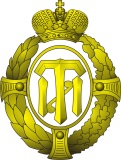 Министерство науки и высшего образования РФфедеральное государственное бюджетное образовательное учреждениевысшего образования«Санкт-Петербургский государственный технологический институт
 (технический университет)»СПбГТИ(ТУ)_______________________________________________________________________________________________________Индивидуальный план работы аспирантаСрок обучения   __  года                                                       Фамилия, имя, отчество____________________________________________________________________
Кафедра _________________________________________________________________________________
Начало обучения в аспирантуре _____________________________________________________________
Срок окончания аспирантуры_______________________________________________________________
Шифр и наименование научной специальности (отрасль наук) ___________________________________ ________________________________________________________________________________________

Научный руководитель ____________________________________________________________________                                                                                                                                         (уч. степень, уч. звание, фамилия, имя, отчество)
___________________________________________________________________________________________________________________________________________
Назначен приказом ректора СПбГТИ(ТУ) от  «_____» _______________20___г.,  № _________________Тема диссертации утверждена приказом ректора СПбГТИ(ТУ) 
от «____»_________20___г., № _________________ в следующей формулировке: ________________________________________________________________________________________________________________________________________________________________________________________________________________________________________________________________________________________________________________________________________________________________________________________________________________________________________________________________________________________________________________________________________________Обоснование выбора темы диссертации (соответствие темы основной проблематике научной специальности, актуальность, научная  новизна, практическая значимость): ________________________________________________________________________________________
________________________________________________________________________________________
________________________________________________________________________________________
________________________________________________________________________________________________________________________________________________________________________________________________________________________________________________________________________________________________________________________________________________________________________________________________________________________________________________________________________________________________________________________________________________________________________________________________________________________________________________________________________________________________________________________________________________________________________________________________________________________
Тема диссертации обсуждена и рекомендована к утверждению:
на заседании кафедры     «____»___________20___г., протокол № ______
на заседании ученого совета факультета _____________________________________________________ «____»___________ 20___г. , протокол № ______
          Заведующий кафедрой                                                          Научный руководитель

_________________________                                       _______________________Тема научно-исследовательской работы изменена или уточнена ____________________________________________________________________________________________________________________________________________________________________________________________________________________________________________________________________________________________________________________________________________________________________________________________________________________________
____________________________________________________________________________________________________________________________________________________________________________________________________________________________________________________________________________________________________________________________________________________________________________________________________________________________
_______________________________________________________________________________________________________
_______________________________________________________________________________________________________
_______________________________________________________________________________________________________Рекомендована к изменению и утверждению:
 на заседании кафедры_____________________________________________ «___»_________20___г., протокол № _____,на заседании ученого совета факультета ____________________________ «___»_________20___г., протокол № ______Тема научно-исследовательской работы изменена или уточнена ____________________________________________________________________________________________________________________________________________________________________________________________________________________________________________________________________________________________________________________________________________________________________________________________________________________________
____________________________________________________________________________________________________________________________________________________________________________________________________________________________________________________________________________________________________________________________________________________________________________________________________________________________
_______________________________________________________________________________________________________
_______________________________________________________________________________________________________
_______________________________________________________________________________________________________Рекомендована к изменению и утверждению:
 на заседании кафедры___________________________________________ «___»_________20___г., протокол № ______,на заседании ученого совета факультета ___________________________ «___»_________20___г., протокол № ______Тема научно-исследовательской работы изменена или уточнена ____________________________________________________________________________________________________________________________________________________________________________________________________________________________________________________________________________________________________________________________________________________________________________________________________________________________
____________________________________________________________________________________________________________________________________________________________________________________________________________________________________________________________________________________________________________________________________________________________________________________________________________________________
_______________________________________________________________________________________________________
_______________________________________________________________________________________________________
_______________________________________________________________________________________________________Рекомендована к изменению и утверждению:
 на заседании кафедры____________________________________________ «___»_________20___г., протокол № ______,на заседании ученого совета факультета ___________________________ «___»_________20___г., протокол № ______ОБЩИЙ ПЛАН ОБУЧЕНИЯ АСПИРАНТАВыполнение индивидуального плана по образовательному компоненту (промежуточная аттестация)*Аспирант ___________________________________________________________________
                                                              фамилия, имя, отчество (при наличии)Кафедра ___________________________________________________________________________________*Дубликат этой страницы хранится лично у аспиранта и предъявляется им преподавателям в качестве «зачетной книжки» для выставления результатов промежуточной аттестацииФормы мероприятий, выполняемых в рамках научной деятельности аспиранта и критерии их оценки*Общее количество статей, опубликованных в рецензируемых научных изданиях, в приравненных к ним научных изданиях, индексируемых в международных базах данных Web of Science и Scopus и международных базах данных, определяемых в соответствии с рекомендацией Высшей аттестационной комиссии при Министерстве науки и высшего образования Российской Федерации, а также в научных изданиях, индексируемых в наукометрической базе данных Russian Science Citation Index (RSCI), (или принятых к печати с предоставлением справок из редакции журнала), должно быть не менее 2 перед итоговой аттестацией (если требованиями ВАК не будет предусмотрено большее количество).Выполнение индивидуального плана по научному компоненту (промежуточная аттестация)РАБОЧИЙ ПЛАН ПЕРВОГО ГОДА ОБУЧЕНИЯПланирование научных исследований, направленных на подготовку диссертации к защитеПРОМЕЖУТОЧНАЯ АТТЕСТАЦИЯ
аспиранта за 1 семестр 1 года обученияИтог аттестации                         аттестован;                  не аттестован;               аттестован условно(нужное выделить)
                                                              решением кафедры, протокол  № ____  от   «____» ________________ 20______г.Научный руководитель _________________                           Заведующий кафедрой ___________________________                                                          (подпись)                                                                                                                       (подпись)ПРОМЕЖУТОЧНАЯ АТТЕСТАЦИЯ
аспиранта за 1 год обученияВыполнение научных исследований (НИ)Развернутый анализ (критический) выполнения плана работы аспиранта 
(заполняется научным руководителем)_______________________________________________________ ________________________________________________________________________________________________________________________________________________________________________________________________________________________________________________________________________________________________________________________________________________________________________________________________________________________________________________________ 
________________________________________________________________________________________________________________________________________________________________________________________________________________________________________________________________________________________________________________________________________________________________________________________________________________________________________________________Количество научных трудов по видам: Статьи WOS/Scopus________; статьи ВАК________; статьи РИНЦ_______; опубликованные доклады_______; тезисы________; отчеты НИР ________; патенты_______; заявки на полезную модель.________; АС_______; конкурсы_______; гранты__________; Апробация НИ (доклады на конференциях, семинарах, симпозиумах и т.д., количество)________. Итог аттестации                         аттестован;                  не аттестован;               аттестован условно(нужное выделить)
                                                              решением кафедры, протокол   № ____  от «____» ________________ 20______г.Научный руководитель _________________                           Заведующий кафедрой ___________________________                                                          (подпись)                                                                                                                       (подпись)             переведен на 2й курс                      не переведен                           переведен  условно Начальник отдела аспирантуры и докторантуры _________________________ /О.Н. Еронько/
                                                                                                    (подпись)                                                                                                 «____» _____________________ 20_  г.Образовательный компонентОбразовательный компонентОбразовательный компонентОбразовательный компонентНаименование дисциплин Форма контроляТрудоемкость в часахСеместр промежуточной аттестацииЭлективные дисциплины504История и философия наукизачет;реферат,
кандидатский экзамен 1441
2Иностранный языкреферат, кандидатский экзамен1802Дисциплина, соответствующая научной специальности ______________________                                      (наименование дисциплины)
_________________________________
__________________________________________________________________кандидатский экзамен1804Практики:216Педагогическая практиказачет2163, 4Факультативные дисциплины468Информационные технологии в научных исследованияхзачет1081Методология научного исследованиязачет1082Защита интеллектуальной собственностизачет1083Психология и педагогика высшей школызачет1443НАУЧНЫЙ КОМПОНЕТНАУЧНЫЙ КОМПОНЕТНАУЧНЫЙ КОМПОНЕТНАУЧНЫЙ КОМПОНЕТНаименование мероприятийФорма контроляТрудоемкость в часахСеместр промежуточной аттестацииНаучная деятельность, направленная на подготовку диссертации к защитеЗачет с оценкой74161-8Публикации, патенты и т.п.Зачет с оценкой2161-8ИТОГОВАЯ  АТТЕСТАЦИЯ
(предварительная защита кандидатской диссертации)Заключение организации о соответствии диссертации требованиям ВАК3248Наименование разделов и дисциплин (модулей)Форма контроляПланируемый срок сдачиФактическая 
дата сдачи
ОценкаПодпись
ответственного лицаОбязательные (элективные) дисциплины и практикиОбязательные (элективные) дисциплины и практикиОбязательные (элективные) дисциплины и практикиОбязательные (элективные) дисциплины и практикиОбязательные (элективные) дисциплины и практикиОбязательные (элективные) дисциплины и практикиИстория и философия наукизачетянварь 2024 г.История и философия наукикандидатский экзамениюнь 2024 г.Иностранный язык ____________                         (указать, какой язык)кандидатский экзамениюнь 2024 г.Дисциплина, соответствующая научной специальности_______ ____________________________
____________________________        ________________________________________________________
_____________________________
        (наименование  дисциплины)
кандидатский экзамениюнь 2025 г.Педагогическая практиказачетянварь 2025 г.Педагогическая практиказачетиюнь 2025 г.Факультативные дисциплины по выборуФакультативные дисциплины по выборуФакультативные дисциплины по выборуФакультативные дисциплины по выборуФакультативные дисциплины по выборуФакультативные дисциплины по выборуИнформационные технологии в научных исследованияхзачет_____ 20__ г.Методология научного исследованиязачет_____ 20__ г.Защита интеллектуальной собственностизачет_____ 20__ г.Психология и педагогика высшей школызачет_____ 20__ г.Формы научной деятельностиОценка по 5-ти балльной шкалеОценка по 5-ти балльной шкалеОценка по 5-ти балльной шкалеОценка по 5-ти балльной шкалеОценка по 5-ти балльной шкалеФормы научной деятельности12345Первое полугодие первого года обученияПервое полугодие первого года обученияПервое полугодие первого года обученияПервое полугодие первого года обученияПервое полугодие первого года обученияПервое полугодие первого года обученияВыбор темы диссертационного исследования----+Разработка укрупненного плана диссертационной работы---++Работа над запланированным литературным обзором по теме диссертации, %010306080Сбор и обработка запланированной научной, статистической информации по теме диссертационной работы, % 010306080Второе полугодие первого года обученияВторое полугодие первого года обученияВторое полугодие первого года обученияВторое полугодие первого года обученияВторое полугодие первого года обученияВторое полугодие первого года обученияУчастие в конференциях, симпозиумах, семинарах и т.д, кол-во ---12Опубликовано (подготовлено к печати) публикаций, кол-во----1Выполнение научных исследований в соответствии с индивидуальным планом,%010306080Первое полугодие второго года обученияПервое полугодие второго года обученияПервое полугодие второго года обученияПервое полугодие второго года обученияПервое полугодие второго года обученияПервое полугодие второго года обученияУчастие в конференциях, симпозиумах, семинарах и т.д, кол-во ---12Опубликовано (подготовлено к печати) публикаций, кол-во----1Выполнение научных исследований в соответствии с индивидуальным планом,%010306080Второе полугодие второго года обученияВторое полугодие второго года обученияВторое полугодие второго года обученияВторое полугодие второго года обученияВторое полугодие второго года обученияВторое полугодие второго года обученияУчастие в конференциях, симпозиумах, семинарах и т.д, кол-во ---12Опубликовано (подготовлено к печати) публикаций, кол-во----1Выполнение научных исследований в соответствии с индивидуальным планом,%010306080Первое полугодие третьего года обученияПервое полугодие третьего года обученияПервое полугодие третьего года обученияПервое полугодие третьего года обученияПервое полугодие третьего года обученияПервое полугодие третьего года обученияУчастие в конференциях, симпозиумах, семинарах и т.д, кол-во ---12Опубликовано (подготовлено к печати) публикаций, кол-во----1Выполнение научных исследований в соответствии с индивидуальным планом,%010306080Второе полугодие третьего года обученияВторое полугодие третьего года обученияВторое полугодие третьего года обученияВторое полугодие третьего года обученияВторое полугодие третьего года обученияВторое полугодие третьего года обученияУчастие в конференциях, симпозиумах, семинарах и т.д, кол-во ---12Опубликовано (подготовлено к печати) публикаций, кол-во----1Выполнение научных исследований в соответствии с индивидуальным планом,%010306080Первое полугодие четвертого года обученияПервое полугодие четвертого года обученияПервое полугодие четвертого года обученияПервое полугодие четвертого года обученияПервое полугодие четвертого года обученияПервое полугодие четвертого года обученияУчастие в конференциях, симпозиумах, семинарах и т.д, кол-во ---12Опубликовано (подготовлено к печати) публикаций, кол-во----1Выполнение научных исследований в соответствии с индивидуальным планом,%010306080Подготовка и оформление рукописи диссертации, % 010253050Второе полугодие четвертого года обученияВторое полугодие четвертого года обученияВторое полугодие четвертого года обученияВторое полугодие четвертого года обученияВторое полугодие четвертого года обученияВторое полугодие четвертого года обученияОпубликовано публикаций, кол-во----1*Участие в конференциях, симпозиумах, семинарах и т.д, кол-во ---12Подготовка и оформление рукописи диссертации, %50607080100Наименование работКраткое описание работыСроки
выполненияОтметка о выполнении1234Выбор темыОбоснование выбора темы диссертационного исследованияСбор материалаПодбор и изучение основных литературных источников, которые будут использованы в качестве теоретической базы исследования; подробный обзор литературы по теме диссертационного исследованияПодготовительная частьРазработка укрупненного плана диссертационной работыПодготовительная частьСбор и обработка запланированной научной, статистической информации по теме диссертационной работы Экспериментальная часть_______________________________________
______________________________________________________________________________
____________________________________________________________________________________________________________________________________________________________
Работа над текстом диссертации (готовые главы и степень их завершения)_______________________________________
______________________________________________________________________________
_______________________________________
___________________________________________
___________________________________________Подготовка публикаций результатов научного исследования_______________________________________
______________________________________________________________________________
_______________________________________
_____________________________________________________________________________________________________________________Внедрение результатов_______________________________________
_______________________________________
Апробация результатов научного исследования_______________________________________
_______________________________________
_____________________________________________________________________________________________________________________Оценочная таблица выполнения научно-исследовательской работыОценочная таблица выполнения научно-исследовательской работыОценочная таблица выполнения научно-исследовательской работыФормы научной деятельностиВыполнено/ не выполненоПроцент выполненияВыбор темы диссертационного исследованияРазработка укрупненного плана диссертационной работыРабота над запланированным литературным обзором по теме диссертации, %Сбор и обработка запланированной научной, статистической информации по теме диссертационной работы, % Оценочная таблица выполнения научных исследованийОценочная таблица выполнения научных исследованийОценочная таблица выполнения научных исследованийФормы научной деятельностиВыполнено/ не выполненоПроцент выполненияУчастие в конференциях, симпозиумах, семинарах и т.д, кол-во Опубликовано (подготовлено к печати) публикаций, кол-воВыполнение научных исследований в соответствии с индивидуальным планом, %Общий процент выполнения НИОбщий процент выполнения НИЗачетная ведомость выполнения научных исследованийЗачетная ведомость выполнения научных исследованийЗачетная ведомость выполнения научных исследованийЗачетная ведомость выполнения научных исследованийЗачетная ведомость выполнения научных исследованийВид научного
компонентаФорма контроляДата сдачиОценкаПодпись
научного руководителяНаучная деятельность, направленная на подготовку диссертации к защите Зачет с оценкойПодготовка публикаций и (или) заявок на патенты на изобретения, полезные модели, промышленные образцы, селекционные достижения, свидетельства о государственной регистрации программ для электронных вычислительных машин, баз данных, топологий интегральных микросхемЗачет с оценкой